Larvik Atletklubb har gleden av å invitere til NM 5-kamp og Norgescup 3 i vektløfting.
Sted:                             Stavernhallen, StavernTid:                                Fredag 14 september   kl. 17.00 Norgescup/NM 5-kamp                                       Lørdag 15 september   kl. 10.00 NM 5-kampInnveiing:                     Fredag kl. 15.00-16.00 i Stavernhallen.                                       Lørdag kl. 08.00-09.00 i Stavernhallen. Påmelding:                   Påmelding på vedlagte skjema innen Fredag 24.August.Startkontingent:         Betales innen en uke etter påmelding, kr. 300 for NM og kr. 150 for Norgescup.NM lisens:                    Må være betalt til NVF innen en uke etter påmeldingsfristen. Overnatting: 
Hotell Wassilioff, Havnegt 1, 3290 Stavern, det er holdt av 15 enkle og 15 doble rom, dere skal bestille av rommene som er holdt av til Larvik Atletklubb. Overnatting bør bestilles før fredag 10. August, rommene er ikke holdt av etter dette. Enkeltrom kr 850,- og dobbeltrom kr 1290,- For bestilling: tlf. 33113600 og mail til post@wassilioff.no. Betaling avtales med hotellet. Det er mulig å spørre om trippelrom.Bankett:                        KL 20.00 lørdag på Wassilioff, angis sammen med påmelding til NM, 24. August,                                       Betaling til Larvik AK samtidig med betaling av påmelding til NM innen 31. August.                                        Prisen blir kr 395,- for en 3 retters middag.Regler:                          Det blir konkurrert og premiert etter NVFs lover og regler.                                        Alle løftere skal bruke reglementert antrekk ihht gjeldende regler. 
                                       Minner om kravet fra NVF om at Ren utøver skal være gjennomført før påmelding.
                                       Det er unntak for de under 15 år(født etter 31.12.2003).NB: Trolig norgescup på fredag og NM 5 kamp på lørdag.  Dette og tider bekreftes etter påmeldingen.Larvik Atletklubb ønsker NVF, løftere, ledere, funksjonærer og entusiaster velkommen til gode vektløfterdager i Stavern.Med vennlig hilsenLarvik Atletklubb
Påmelding til NM 5-kamp 2018 og Norgescup runde 3. Sendes til (bruk helst e-post):Påmelding fra:
Klubb:			Adresse:Kontaktperson:	                               			Tlf:E-post:		 Melder på følgende løftere:Samlet startkontingent  _________kroner er satt inn på konto nummer 2510.25.29122Larvik AK, v/ Karin Thorsås, Larvik innen 31.8.2018.Merk innbetalingen nøye med startkontingent og hvilken klubb det er fra.Påmeldte til banketten lørdag, antall fra vår klubb _____, samlet betaling for bankett på______ kroner er satt inn på konto 2510.25.29122 Larvik AK, v/Karin Thorsås, innen 31.8.2018. Merk innbetalingen nøye med bankett og hvilken klubb det er fra.Sted: 	                                               Sign: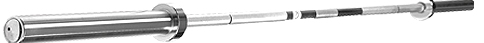 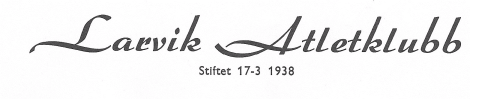 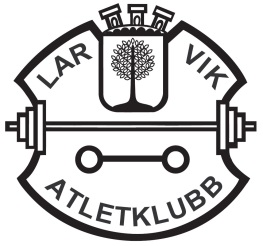 